VSTUPNÍ ČÁSTNázev moduluAdobe Illustrator pro 2. ročníkKód modulu34-m-3/AA63Typ vzděláváníOdborné vzděláváníTyp moduluodborný praktickýVyužitelnost vzdělávacího moduluKategorie dosaženého vzděláníH (EQF úroveň 3)L0 (EQF úroveň 4)Skupiny oborů34 - Polygrafie, zpracování papíru, filmu a fotografieKomplexní úlohaVektorizace - opakováníObory vzdělání - poznámky34-53-H/01 Reprodukční grafik34-53-L/01 Reprodukční grafik pro médiaDélka modulu (počet hodin)36Poznámka k délce moduluPlatnost modulu od30. 04. 2020Platnost modulu doVstupní předpokladyAbsolvovaný modul Adobe Illustrator pro 1. ročníkZáklady Adobe InDesign a Adobe PhotoshopJÁDRO MODULUCharakteristika moduluModul je určen pro pokročilé uživatele počítačového programu Adobe Illustrator, kteří si již osvojili základní ovládací prvky programu. Absolvováním tohoto modulu si žáci rozšíří znalosti nástrojů, dále pak vypracují komplexnější cvičení, která více rozvíjejí jejich kreativitu.Očekávané výsledky učeníOčekávané výsledky učení vycházejí z odborných kompetencí definovaných v RVP 34-53-H/01 Reprodukční grafik a 34-53-L/01 Reprodukční grafik pro média.Žák:používá pokročilé funkce programu Adobe Illustrator, vytvoří Corporate Identity (CI)používá vrstvy a vzorníky barevupraví Bézierovu křivku, vektorizuje obrazové předlohy, vloží obrázky a upraví je pomocí ořezové maskyvytvoří náhledy a prezentace navrhované grafiky, log nebo celé Corporate Identity, navrhne tiskovinupoužívá nejčastější klávesové zkratkyuloží práci do správného formátu nebo vytvoří PDF soubor určený pro tiskObsah vzdělávání (rozpis učiva)1. Základní nástroje a nový dokumentvýběr a přímý výběr (černá a bílá šipka)nástroje pero, cestářnástroje obdélník, elipsanástroje text a panel text, převedení do obrysůnástroj čárakreslící plátnaformát dokumentu a definice spadávky2. Ostatní nástrojerychlý výběrvzorník barevtransformaceživá vektorizaceobrysy textunástroj Shaper3. Pokročilé nástrojepokřivení, transformace, rozdělení vzhledutvorba 3D a přípravy pro 3D tiskklopení4. Cvičné prácelogo a Corporate Identitywebplakátbannerobrázek v textu (ořezová maska)prezentace návrhuprezentace Corporate IdentityUčební činnosti žáků a strategie výukyVe výuce se doporučuje kombinovat níže uvedené metody výuky:A. Metody slovní:Monologické metody (popis, vysvětlování, výklad)Dialogické metody (rozhovor, diskuse)B. Metody názorně demonstrační:Předvádění (a opakování žáků po učiteli)ProjekceC. Metody praktické:Nácvik pracovních dovednostíVýsledek učení: používá pokročilé funkce programu Adobe Illustrator, vytvoří Corporate Identityžák navrhne logo a Corporate Identityžák připraví náhled grafiky (MockUp)žák prezentuje vlastní logo nebo Corporate Identityžák napodobuje práci učitele a používá pokročilé nástrojeVýsledek učení: používá vrstvy a vzorníky barevžák vytvoří vrstvy pro předlohu a pro vlastní grafiku, mění jejich uspořádánížák rozlišuje barevné prostory CMYK, RGB a přímé barvy vzorníku Pantone, vytváří vlastní políčka barev a aplikuje je do grafikyVýsledek učení: upraví Bézierovu křivku, vektorizuje obrazové předlohy, vloží obrázky a upraví je pomocí ořezové maskyžák používá nástroje pro úpravu Bézierovy křivkyžák zvektorizuje předlohu živou vektorizací i ručněžák vloží obraz a upraví ho ořezovými maskamiVýsledek učení: vytvoří náhledy a prezentace navrhované grafiky, log nebo celé Corporate Identity, navrhne tiskovinužák připraví náhled grafiky (MockUp)žák prezentuje vlastní logo nebo Corporate Identityžák vytváří jednotlivé grafické úlohy (vizitky, logo, banner, web, plakát) spolu s učitelemžák vytváří jednotlivé grafické úlohy samostatněVýsledky učení: používá nejčastější klávesové zkratkyžák postupně spolu s nástroji používá klávesové zkratkyVýsledky učení: uloží práci do správného formátu nebo vytvoří PDF soubor určený pro tiskžák uloží práci do formátu .ai nebo .epsžák uvede parametry exportu tiskového PDF souboru pro každou samostatnou grafickou úlohu a vyexportuje PDF souboržák exportuje náhledy do formátu PNG nebo JPEGZařazení do učebního plánu, ročníkVýuka probíhá v rámci odborného výcviku. Doporučuje se vyučovat v 2. ročníku.Vazba na obory vzdělání:34-53-H/01 Reprodukční grafik34-53-L/01 Reprodukční grafik pro médiaVÝSTUPNÍ ČÁSTZpůsob ověřování dosažených výsledkůSamostatná práce žáků: vytvoření dokumentu, uložení do formátu .ai nebo .eps, export do formátu PDF, PNG nebo JPEG, porovnávání s prací učitelePrezentace vlastního návrhu loga a CIKritéria hodnoceníKritéria hodnocení využitelná pro hodnocení v rámci odborného výcviku:datová správnost vytvořených dokumentů (nízký počet kotevních bodů, barevnost, převedení obrysů do výplní, dodržení pravidel sazby, okrajů dokumentu)ukládání dat do formátu .ai nebo .eps, export do formátu PDF, PNG nebo JPEGtvorba prezentace a představení loga a CIModul žák absolvuje po úspěšném dokončení všech cvičení.Doporučená literaturaOficiální výukový kurz:Brian Wood. Adobe Illustrator CC. Computer Press, Brno 2017. ISBN 978-80-251-4862-4PoznámkyPotřebné vybavení:Adobe Illustrator CC (nebo starší)Adobe InDesign (pro prezentaci)Adobe Photoshop (pro MockUp)Obsahové upřesněníOV RVP - Odborné vzdělávání ve vztahu k RVPMateriál vznikl v rámci projektu Modernizace odborného vzdělávání (MOV), který byl spolufinancován z Evropských strukturálních a investičních fondů a jehož realizaci zajišťoval Národní pedagogický institut České republiky. Autorem materiálu a všech jeho částí, není-li uvedeno jinak, je Miroslav Jiřička. Creative Commons CC BY SA 4.0 – Uveďte původ – Zachovejte licenci 4.0 Mezinárodní.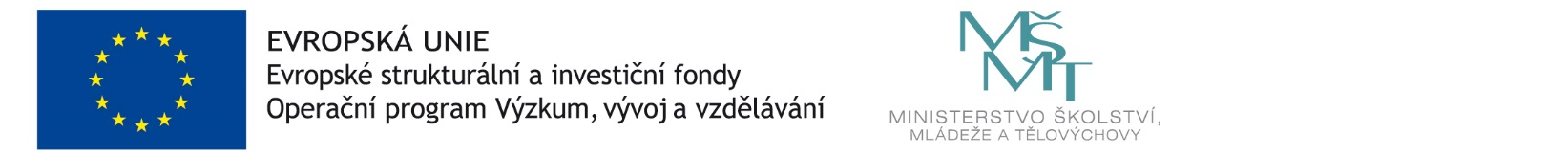 